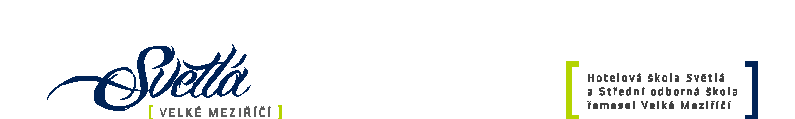 Přihláška ke stravovánípro školní rok 2023/2024Údaje o žákoviJméno a příjmení:__________________________________________________________________________Adresa: ______________________________________________________________________________		Datum narození:  _______________       tel: ________________________________        třída: ____________Údaje o zákonném zástupciJméno a příjmení:  _________________________________________________________________________Adresa: __________________________________________________________________________________Tel: ___________________________       e-mail:_________________________________________________Svým podpisem stvrzuji správnost údajů a zavazuji se řádně platit stravné.V _____________________________  dne ______________              _________________________________  	podpis zákonného zástupceSouhlas s inkasemSouhlas s inkasem z účtu č.: ________________________/________		s účinností od: __________________ve prospěch účtu HŠ Světlá a SOŠŘ Vel. Meziříčí č. 100192951/0800 vedeného u České Spořitelny, a.s.VS, KS, SS:  	neuvádětfrekvence:    měsíčněměsíční limit:  ubytovaní žáci 6 000,- Kč; externí žáci 1 500,- KčV __________________________  dne ____________                       __________________________________	razítko peněžního ústavu  V případě internetového bankovnictví doložit Souhlas s inkasem ve vlastní tištěné verzi nebo zaslat e-mailem.Tato přihláška je platná po celou dobu studia!